様式第１号（第３条関係）                                          令和　　　年　　月　　　日豊田市新豊田駅東口駅前広場利用許可申請書豊田市長　様住所氏名（団体にあっては、団体名及び代表者氏名）電話（　　　　）　　　－　　　　豊田市新豊田駅東口駅前広場条例第４条第１項若しくは第６項の許可又は第７条第５項の承認を受けたいので、裏面誓約事項を遵守することを誓約の上、次のとおり申請します。記入上の注意　□のところは、該当するものにレ印を付してください。誓約事項１　私は、暴力団員による不当な行為の防止等に関する法律（平成３年法律第７７号）第２条第２号に規定する暴力団（以下単に「暴力団」という。）、同条第６号に規定する暴力団員（以下単に「暴力団員」という。）及び暴力団又は暴力団員と密接な関係を有する者（以下これらの者を「暴力団関係者」といいます。）には該当しません。２　駅前広場において暴力団関係者の利益になる活動は行いません。３　駅前広場の事業上若しくは管理上支障がある利用又は駅前広場の設置目的に反する利用はしません。４　他の利用者及び近隣住民に不安を与え、又は迷惑となる行為及びこれらのおそれがある行為等、市長が不適当と判断する行為は行いません。５　市長から利用内容等の分かる資料等の提出を求められた場合は、これに応じます。６　本申請書の記入内容に虚偽の疑い等が生じた場合において、必要に応じて市長が利用内容等の調査を行うことを承諾します。７　利用状況等の確認のため、利用中に、職員が利用許可を得た区域内に立ち入ることについて承諾します。　　私は、以上の事項を遵守することについて誓約し、利用上のルールに従い駅前広場を利用します。　　なお、誓約事項若しくは利用上のルールに違反した場合又は本申請書の記入内容に虚偽の事実があった場合に、利用許可を取り消され、又は利用の中止若しくは停止を命じられたときは、その決定に従います。広場平面図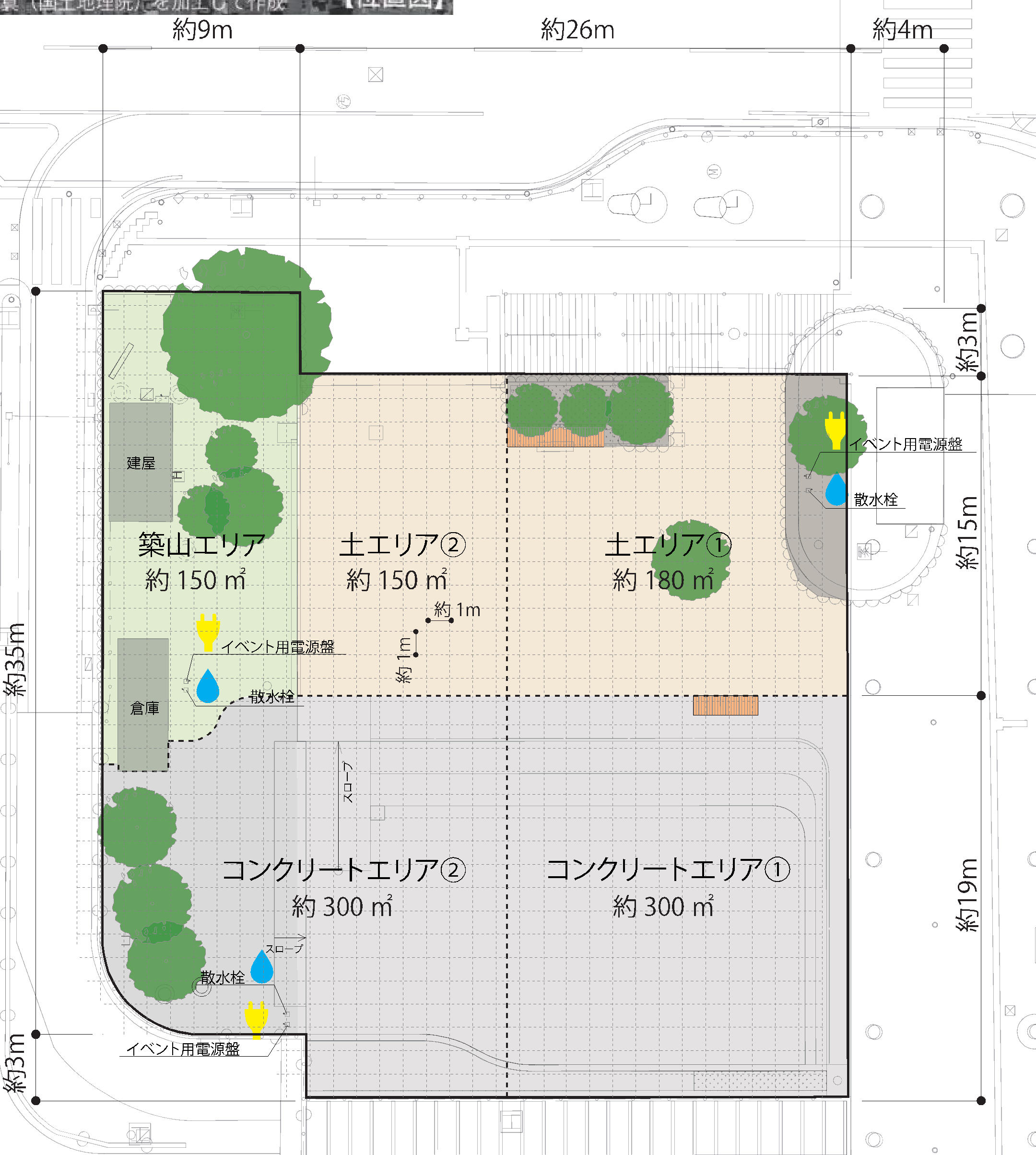 利用目的利用目的□営利　□非営利□営利　□非営利□営利　□非営利□営利　□非営利□営利　□非営利□営利　□非営利□営利　□非営利□営利　□非営利利用人数利用人数　　　　人　　　　人　　　　人　　　　人　　　　人　　　　人　　　　人　　　　人利用期間利用期間　　年　　月　　日（　　）　　　時から　　　　年　　月　　日（　　）　　　時まで　　日間　　年　　月　　日（　　）　　　時から　　　　年　　月　　日（　　）　　　時まで　　日間　　年　　月　　日（　　）　　　時から　　　　年　　月　　日（　　）　　　時まで　　日間　　年　　月　　日（　　）　　　時から　　　　年　　月　　日（　　）　　　時まで　　日間　　年　　月　　日（　　）　　　時から　　　　年　　月　　日（　　）　　　時まで　　日間　　年　　月　　日（　　）　　　時から　　　　年　　月　　日（　　）　　　時まで　　日間　　年　　月　　日（　　）　　　時から　　　　年　　月　　日（　　）　　　時まで　　日間　　年　　月　　日（　　）　　　時から　　　　年　　月　　日（　　）　　　時まで　　日間区域区域　□コンクリートエリア（　北　・　南　）　□土エリア（　北　・　南　）□築山エリア　□コンクリートエリア（　北　・　南　）　□土エリア（　北　・　南　）□築山エリア　□コンクリートエリア（　北　・　南　）　□土エリア（　北　・　南　）□築山エリア　□コンクリートエリア（　北　・　南　）　□土エリア（　北　・　南　）□築山エリア　□コンクリートエリア（　北　・　南　）　□土エリア（　北　・　南　）□築山エリア　□コンクリートエリア（　北　・　南　）　□土エリア（　北　・　南　）□築山エリア　□コンクリートエリア（　北　・　南　）　□土エリア（　北　・　南　）□築山エリア　□コンクリートエリア（　北　・　南　）　□土エリア（　北　・　南　）□築山エリア設置する工作物等設置する工作物等設置する工作物等数量数量設置する工作物等設置する工作物等設置する工作物等数量数量広場備品利用電気の利用電気の利用□する　□しない□する　□しない□する　□しない水道の利用□する　□しない□する　□しない□する　□しない広場備品利用木製ベンチ木製ベンチ基基折りたたみベンチ基広場備品利用折りたたみテーブル折りたたみテーブル基基台車台広場備品利用重り（テント用）重り（テント用）個個コードリール本広場備品利用タープタープ基基継続設置する工作物等継続設置する工作物等継続設置する期間継続設置する期間　　　　年　　月　　日（　　）　　　時から　　　　年　　月　　日（　　）　　　時までの利用時間以外　　　　年　　月　　日（　　）　　　時から　　　　年　　月　　日（　　）　　　時までの利用時間以外　　　　年　　月　　日（　　）　　　時から　　　　年　　月　　日（　　）　　　時までの利用時間以外　　　　年　　月　　日（　　）　　　時から　　　　年　　月　　日（　　）　　　時までの利用時間以外　　　　年　　月　　日（　　）　　　時から　　　　年　　月　　日（　　）　　　時までの利用時間以外　　　　年　　月　　日（　　）　　　時から　　　　年　　月　　日（　　）　　　時までの利用時間以外　　　　年　　月　　日（　　）　　　時から　　　　年　　月　　日（　　）　　　時までの利用時間以外　　　　年　　月　　日（　　）　　　時から　　　　年　　月　　日（　　）　　　時までの利用時間以外継続設置が必要な理由継続設置が必要な理由　□工作物等の撤去が困難　□その他（　　　　　　　　　　　　　　　　　　　　　）　□工作物等の撤去が困難　□その他（　　　　　　　　　　　　　　　　　　　　　）　□工作物等の撤去が困難　□その他（　　　　　　　　　　　　　　　　　　　　　）　□工作物等の撤去が困難　□その他（　　　　　　　　　　　　　　　　　　　　　）　□工作物等の撤去が困難　□その他（　　　　　　　　　　　　　　　　　　　　　）　□工作物等の撤去が困難　□その他（　　　　　　　　　　　　　　　　　　　　　）　□工作物等の撤去が困難　□その他（　　　　　　　　　　　　　　　　　　　　　）　□工作物等の撤去が困難　□その他（　　　　　　　　　　　　　　　　　　　　　）使用料の減免事由使用料の減免事由